自动化测试：requests+unittest+postman的接口测试　　●postman是一个跨平台的接口测试工具，下载链接在这里：https://www.getpostman.com/　　●unittest是一个单元测试框架，python中安装：pip install unittest　　●requests是一个发送http请求的库，安装：pip install requests　　官方文档：http://docs.python-requests.org/en/master/user/quickstart/，　　中文文档：http://docs.python-requests.org/zh_CN/latest/user/quickstart.html　　以测试http://www.kuaidi100.com/query 为例：　　有一个汇通快递的单号：350757819118　　请求的url为http://www.kuaidi100.com/query?type=huitongkuaidi&postid=350757819118用postman调试接口：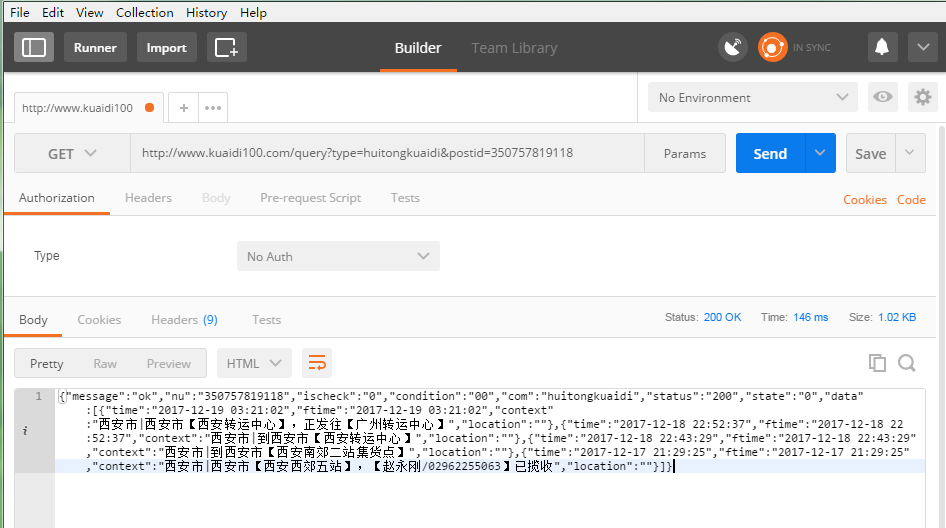 点击右上角的code，如下图：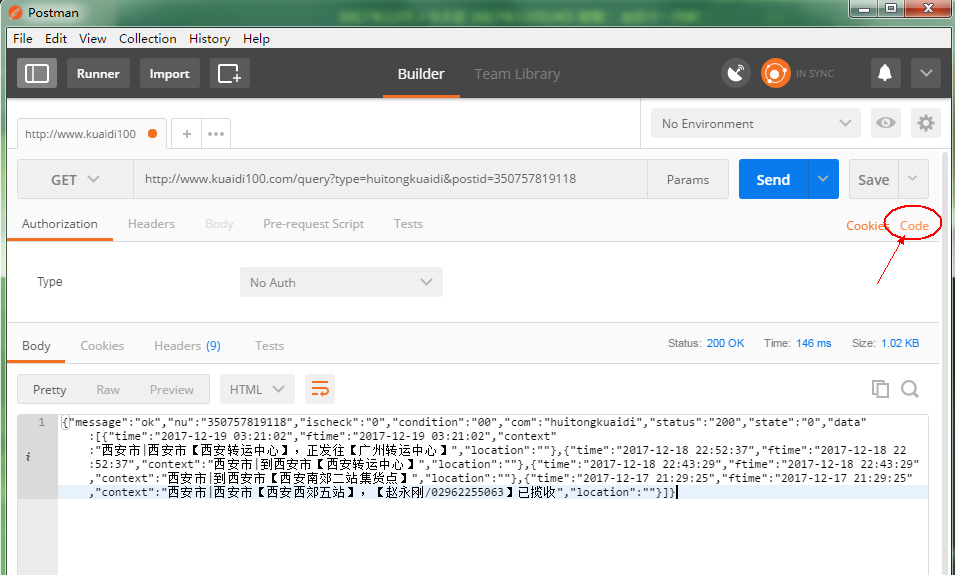 以python--requests的格式复制：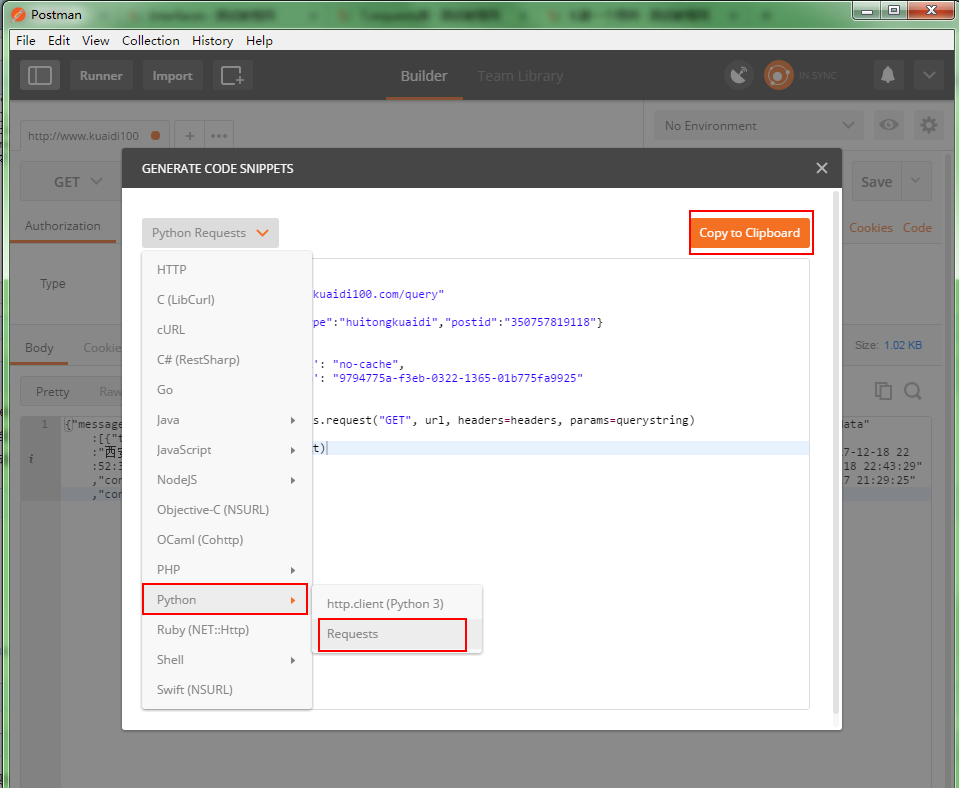 　　复制得到的代码如下：　　import requests　　url = "http://www.kuaidi100.com/query"　　querystring = {"type":"huitongkuaidi","postid":"350757819118"}　　headers = {　　'cache-control': "no-cache",　　'postman-token': "9794775a-f3eb-0322-1365-01b775fa9925"　　}　　response = requests.request("GET", url, headers=headers, params=querystring)　　print(response.text)　　新建py文件，命名为kuaidi.py，对复制的代码稍作调整：　　import requests　　import unittest　　class KuaiDi(unittest.TestCase):　　def test_huitong_api(self):　　url = "http://www.kuaidi100.com/query"　　querystring = {"type":"huitongkuaidi","postid":"350757819118"}　　headers = {　　'cache-control': "no-cache",　　'postman-token': "9794775a-f3eb-0322-1365-01b775fa9925"　　}　　response = requests.request("GET", url, headers=headers, params=querystring).json()　　#print(response)　　self.assertEqual(response['status'],'200')　　self.assertEqual(response['message'],'ok')　　if  __name__ == '__main__':　　unittest.main()运行结果：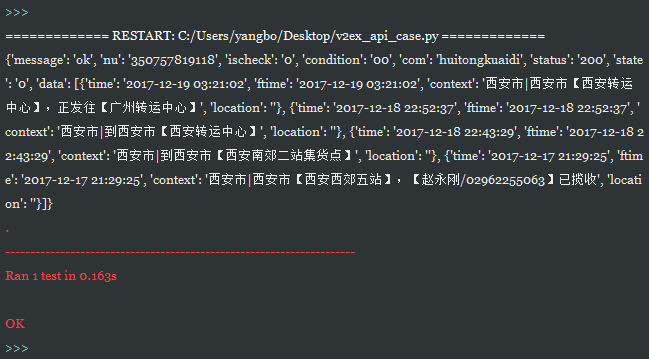 　　总结：　　postman可以帮助完成一半的工作　　unittest+requests可以实现断言，方便持续集成